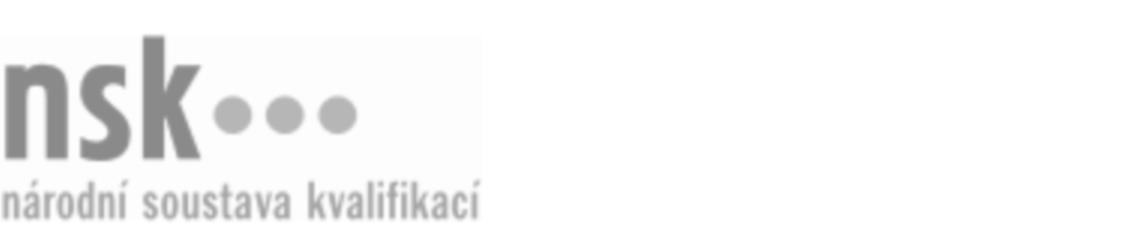 Další informaceDalší informaceDalší informaceDalší informaceDalší informaceDalší informaceServisní technik/technička karotážních přístrojů (kód: 21-055-M) Servisní technik/technička karotážních přístrojů (kód: 21-055-M) Servisní technik/technička karotážních přístrojů (kód: 21-055-M) Servisní technik/technička karotážních přístrojů (kód: 21-055-M) Servisní technik/technička karotážních přístrojů (kód: 21-055-M) Servisní technik/technička karotážních přístrojů (kód: 21-055-M) Autorizující orgán:Ministerstvo průmyslu a obchoduMinisterstvo průmyslu a obchoduMinisterstvo průmyslu a obchoduMinisterstvo průmyslu a obchoduMinisterstvo průmyslu a obchoduMinisterstvo průmyslu a obchoduMinisterstvo průmyslu a obchoduMinisterstvo průmyslu a obchoduMinisterstvo průmyslu a obchoduMinisterstvo průmyslu a obchoduSkupina oborů:Hornictví a hornická geologie, hutnictví a slévárenství (kód: 21)Hornictví a hornická geologie, hutnictví a slévárenství (kód: 21)Hornictví a hornická geologie, hutnictví a slévárenství (kód: 21)Hornictví a hornická geologie, hutnictví a slévárenství (kód: 21)Hornictví a hornická geologie, hutnictví a slévárenství (kód: 21)Povolání:Technik karotáže a perforaceTechnik karotáže a perforaceTechnik karotáže a perforaceTechnik karotáže a perforaceTechnik karotáže a perforaceTechnik karotáže a perforaceTechnik karotáže a perforaceTechnik karotáže a perforaceTechnik karotáže a perforaceTechnik karotáže a perforaceKvalifikační úroveň NSK - EQF:44444Platnost standarduPlatnost standarduPlatnost standarduPlatnost standarduPlatnost standarduPlatnost standarduStandard je platný od: 21.10.2022Standard je platný od: 21.10.2022Standard je platný od: 21.10.2022Standard je platný od: 21.10.2022Standard je platný od: 21.10.2022Standard je platný od: 21.10.2022Servisní technik/technička karotážních přístrojů,  29.03.2024 6:04:15Servisní technik/technička karotážních přístrojů,  29.03.2024 6:04:15Servisní technik/technička karotážních přístrojů,  29.03.2024 6:04:15Servisní technik/technička karotážních přístrojů,  29.03.2024 6:04:15Strana 1 z 2Další informaceDalší informaceDalší informaceDalší informaceDalší informaceDalší informaceDalší informaceDalší informaceDalší informaceDalší informaceDalší informaceDalší informaceServisní technik/technička karotážních přístrojů,  29.03.2024 6:04:15Servisní technik/technička karotážních přístrojů,  29.03.2024 6:04:15Servisní technik/technička karotážních přístrojů,  29.03.2024 6:04:15Servisní technik/technička karotážních přístrojů,  29.03.2024 6:04:15Strana 2 z 2